INDICAÇÃO Nº 599/2017Sugere ao Poder Executivo Municipal que proceda com a roçagem de mato alto em Praça Pública localizado na Rua dos Maracujás esquina com a Rua das Hortências, no bairro Jardim Dulce.Excelentíssimo Senhor Prefeito Municipal, Nos termos do Art. 108 do Regimento Interno desta Casa de Leis, dirijo-me a Vossa Excelência para sugerir que, por intermédio do Setor competente, que proceda com a roçagem de mato alto em Praça Pública localizado na Rua dos Maracujás esquina com a Rua das Hortências, no bairro Jardim Dulce, em nosso município.Justificativa:Conforme relatos dos moradores do local e constatado por este vereador, o local está com o mato alto impossibilitando a utilização da área, onde o mato alto pode contribuir para o aparecimento de animais peçonhentos.Plenário “Dr. Tancredo Neves”, em 20 de Janeiro de 2.017.FELIPE SANCHES-Vereador-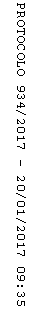 